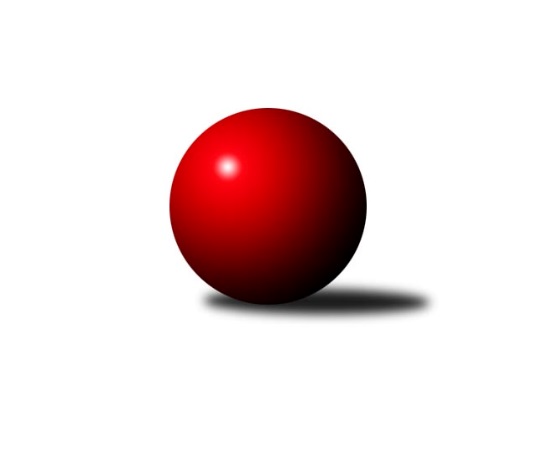 Č.10Ročník 2010/2011	14.1.2011Nejlepšího výkonu v tomto kole: 1671 dosáhlo družstvo: KK Hranice˝B˝Okresní přebor Nový Jičín 2010/2011Výsledky 10. kolaSouhrnný přehled výsledků:KK Lipník nad Bečvou˝C˝	- TJ Sokol Sedlnice ˝B˝	6:4	1591:1592		12.1.TJ Frenštát p.R. ˝B˝	- Kelč˝A˝	2:8	1578:1631		12.1.TJ Sokol Sedlnice˝C˝	- KK Lipník nad Bečvou ˝B˝	4:6	1585:1592		13.1.Kelč˝B˝	- TJ Nový Jičín˝B˝	8:2	1580:1464		14.1.KK Hranice˝B˝	- TJ Spartak Bílovec˝B˝	8:2	1671:1551		14.1.Tabulka družstev:	1.	KK Lipník nad Bečvou ˝B˝	10	7	0	3	64 : 36 	 	 1555	14	2.	Kelč˝A˝	10	7	0	3	62 : 38 	 	 1625	14	3.	KK Hranice˝B˝	10	6	0	4	59 : 41 	 	 1595	12	4.	KK Lipník nad Bečvou˝C˝	10	6	0	4	56 : 44 	 	 1579	12	5.	TJ Sokol Sedlnice ˝B˝	10	5	0	5	52 : 48 	 	 1601	10	6.	TJ Sokol Sedlnice˝C˝	10	5	0	5	50 : 50 	 	 1562	10	7.	TJ Spartak Bílovec˝B˝	10	5	0	5	50 : 50 	 	 1549	10	8.	TJ Frenštát p.R. ˝B˝	10	4	0	6	51 : 49 	 	 1534	8	9.	TJ Nový Jičín˝B˝	10	3	0	7	26 : 74 	 	 1421	6	10.	Kelč˝B˝	10	2	0	8	30 : 70 	 	 1462	4Podrobné výsledky kola:	 KK Lipník nad Bečvou˝C˝	1591	6:4	1592	TJ Sokol Sedlnice ˝B˝	Miroslav Ondrouch	 	 229 	 228 		457 	 2:0 	 410 	 	189 	 221		Zdeněk Skala	Ivana Vaculíková	 	 196 	 184 		380 	 2:0 	 375 	 	197 	 178		Jiří Chvostek	Ladislav Mandák	 	 182 	 160 		342 	 0:2 	 400 	 	209 	 191		Jaroslav Chvostek	Jaroslav  Koppa	 	 209 	 203 		412 	 2:0 	 407 	 	197 	 210		Jaroslav Tobolarozhodčí: Nejlepší výkon utkání: 457 - Miroslav Ondrouch	 TJ Frenštát p.R. ˝B˝	1578	2:8	1631	Kelč˝A˝	Vladimír Vojkůvka	 	 204 	 181 		385 	 0:2 	 431 	 	242 	 189		Antonín Plesník	Jiří Veselý	 	 175 	 201 		376 	 0:2 	 424 	 	216 	 208		Miroslav Pavelka	Miroslav  Makový	 	 204 	 187 		391 	 0:2 	 395 	 	212 	 183		Petr Tomášek	Zdeněk Bordovský	 	 212 	 214 		426 	 2:0 	 381 	 	191 	 190		Josef Gassmannrozhodčí: Nejlepší výkon utkání: 431 - Antonín Plesník	 TJ Sokol Sedlnice˝C˝	1585	4:6	1592	KK Lipník nad Bečvou ˝B˝	Michaela Tobolová	 	 185 	 195 		380 	 0:2 	 429 	 	221 	 208		Jiří Kolář	Renáta Janyšková	 	 205 	 195 		400 	 2:0 	 358 	 	189 	 169		Jana Kulhánková	Břetislav Ermis	 	 179 	 216 		395 	 2:0 	 377 	 	194 	 183		Vlastimila Kolářová	Radek Mikulský	 	 194 	 216 		410 	 0:2 	 428 	 	223 	 205		Radek Kolářrozhodčí: Nejlepší výkon utkání: 429 - Jiří Kolář	 Kelč˝B˝	1580	8:2	1464	TJ Nový Jičín˝B˝	Tomáš Rychtár	 	 193 	 199 		392 	 2:0 	 379 	 	198 	 181		Ján Pelikán	Jan Mlčák	 	 224 	 190 		414 	 2:0 	 386 	 	197 	 189		Ludmila Galiová	Monika Pavelková	 	 212 	 189 		401 	 2:0 	 305 	 	164 	 141		Karmen Baarová	Vlastimil Pitrun	 	 182 	 191 		373 	 0:2 	 394 	 	182 	 212		Jaroslav Riedelrozhodčí: Nejlepší výkon utkání: 414 - Jan Mlčák	 KK Hranice˝B˝	1671	8:2	1551	TJ Spartak Bílovec˝B˝	Josef Schwarz	 	 212 	 185 		397 	 2:0 	 390 	 	202 	 188		Emil Rubáč	Jaroslav Ledvina	 	 210 	 191 		401 	 2:0 	 377 	 	194 	 183		Miloš Šrot	Jan Lenhart	 	 210 	 208 		418 	 0:2 	 430 	 	213 	 217		Rostislav Klazar	Anna Ledvinová	 	 220 	 235 		455 	 2:0 	 354 	 	186 	 168		Petr Nohelrozhodčí: Nejlepší výkon utkání: 455 - Anna LedvinováPořadí jednotlivců:	jméno hráče	družstvo	celkem	plné	dorážka	chyby	poměr kuž.	Maximum	1.	Anna Ledvinová 	KK Hranice˝B˝	424.69	290.1	134.6	2.5	4/5	(455)	2.	Miroslav Ondrouch 	KK Lipník nad Bečvou˝C˝	423.70	291.0	132.7	5.5	5/5	(457)	3.	Jaroslav  Koppa 	KK Lipník nad Bečvou˝C˝	422.83	291.8	131.0	5.6	5/5	(456)	4.	Antonín Plesník 	Kelč˝A˝	419.24	290.1	129.1	5.7	5/5	(436)	5.	Miroslav Pavelka 	Kelč˝A˝	414.43	283.9	130.5	6.6	4/5	(441)	6.	Jaroslav Tobola 	TJ Sokol Sedlnice ˝B˝	413.75	285.3	128.5	5.3	4/5	(422)	7.	Rostislav Klazar 	TJ Spartak Bílovec˝B˝	411.00	286.5	124.5	7.8	6/6	(450)	8.	Ondřej Malich 	TJ Sokol Sedlnice˝C˝	409.22	283.8	125.4	4.6	3/4	(432)	9.	Jaroslav Chvostek 	TJ Sokol Sedlnice ˝B˝	408.08	287.9	120.1	5.5	5/5	(438)	10.	Jiří Chvostek 	TJ Sokol Sedlnice ˝B˝	404.00	280.0	124.0	6.5	5/5	(462)	11.	Pavel Šmydke 	TJ Spartak Bílovec˝B˝	402.50	283.8	118.7	8.9	4/6	(432)	12.	Zdeněk Bordovský 	TJ Frenštát p.R. ˝B˝	400.90	282.6	118.3	5.9	5/5	(446)	13.	Radek Mikulský 	TJ Sokol Sedlnice˝C˝	400.60	282.6	118.0	9.5	3/4	(428)	14.	Jaroslav Ledvina 	KK Hranice˝B˝	400.57	278.5	122.1	8.8	5/5	(447)	15.	Josef Gassmann 	Kelč˝A˝	399.50	287.1	112.4	9.0	5/5	(433)	16.	Petr Tomášek 	Kelč˝A˝	399.47	280.5	119.0	6.1	5/5	(432)	17.	Ivana Vaculíková 	KK Lipník nad Bečvou˝C˝	399.25	283.2	116.1	6.4	4/5	(427)	18.	Monika Pavelková 	Kelč˝B˝	397.60	272.9	124.8	8.9	5/5	(424)	19.	Antonín Uhýrek 	KK Hranice˝B˝	396.63	277.5	119.1	9.3	4/5	(459)	20.	Vlastimila Kolářová 	KK Lipník nad Bečvou ˝B˝	395.80	272.6	123.3	6.1	5/5	(434)	21.	Jan Lenhart 	KK Hranice˝B˝	395.25	272.6	122.7	8.6	4/5	(418)	22.	Michaela Tobolová 	TJ Sokol Sedlnice˝C˝	393.70	272.6	121.1	5.6	4/4	(419)	23.	Radek Kolář 	KK Lipník nad Bečvou ˝B˝	393.25	277.3	116.0	9.2	5/5	(428)	24.	Josef Schwarz 	KK Hranice˝B˝	387.13	273.5	113.6	10.0	4/5	(403)	25.	Renáta Janyšková 	TJ Sokol Sedlnice˝C˝	386.17	275.5	110.7	9.1	4/4	(409)	26.	Jiří Kolář 	KK Lipník nad Bečvou ˝B˝	386.16	270.8	115.4	10.6	5/5	(436)	27.	Miroslav  Makový 	TJ Frenštát p.R. ˝B˝	384.69	272.1	112.6	7.9	4/5	(446)	28.	Emil Rubáč 	TJ Spartak Bílovec˝B˝	383.30	270.2	113.1	9.2	6/6	(409)	29.	Jiří Veselý 	TJ Frenštát p.R. ˝B˝	380.82	263.0	117.8	9.1	5/5	(409)	30.	Vladimír Vojkůvka 	TJ Frenštát p.R. ˝B˝	376.50	270.0	106.5	9.1	4/5	(396)	31.	Miloš Šrot 	TJ Spartak Bílovec˝B˝	371.67	269.3	102.4	9.1	6/6	(406)	32.	Jana Kulhánková 	KK Lipník nad Bečvou ˝B˝	371.67	263.7	108.0	9.2	5/5	(417)	33.	Tomáš Rychtár 	Kelč˝B˝	369.81	265.7	104.1	12.0	4/5	(406)	34.	Puhrová Dagmar 	TJ Nový Jičín˝B˝	363.33	255.4	107.9	11.7	3/4	(401)	35.	Ján Pelikán 	TJ Nový Jičín˝B˝	362.94	257.4	105.5	11.3	4/4	(382)	36.	Karmen Baarová 	TJ Nový Jičín˝B˝	357.75	255.9	101.9	10.5	4/4	(390)	37.	Ludmila Galiová 	TJ Nový Jičín˝B˝	355.31	255.8	99.5	14.8	4/4	(386)	38.	Ladislav Mandák 	KK Lipník nad Bečvou˝C˝	349.80	250.8	99.0	12.5	5/5	(391)		Jan Mlčák 	Kelč˝B˝	414.00	291.0	123.0	8.0	1/5	(414)		Radek Lankaš 	KK Lipník nad Bečvou ˝B˝	411.13	280.0	131.1	4.8	2/5	(425)		Zdeněk Skala 	TJ Sokol Sedlnice ˝B˝	410.00	295.0	115.0	9.0	1/5	(410)		Antonín Pitrun 	Kelč˝A˝	404.50	280.0	124.5	6.5	1/5	(405)		Jiří Janošek 	Kelč˝A˝	400.89	281.7	119.2	6.3	3/5	(412)		Lukáš Koliba 	TJ Sokol Sedlnice ˝B˝	398.38	270.5	127.9	8.9	2/5	(416)		František Opravil 	KK Hranice˝B˝	395.75	271.0	124.8	8.0	2/5	(426)		Petr Sobotík 	TJ Sokol Sedlnice ˝B˝	394.00	257.0	137.0	6.0	1/5	(394)		František Havran 	Kelč˝B˝	393.38	273.4	120.0	7.3	2/5	(448)		Martin Juřica 	TJ Sokol Sedlnice˝C˝	390.00	278.0	112.0	6.0	1/4	(390)		Jaroslav Riedel 	TJ Nový Jičín˝B˝	382.20	262.7	119.6	7.7	2/4	(419)		Jan Schwarzer 	TJ Sokol Sedlnice ˝B˝	381.56	269.4	112.1	9.8	3/5	(398)		David Juřica 	TJ Sokol Sedlnice ˝B˝	381.44	266.4	115.0	9.4	3/5	(399)		Břetislav Ermis 	TJ Sokol Sedlnice˝C˝	381.25	278.0	103.3	10.8	2/4	(395)		Zdeňka Terrichová 	KK Hranice˝B˝	378.00	257.0	121.0	8.0	1/5	(378)		Vlastimil Pitrun 	Kelč˝B˝	373.00	266.0	107.0	9.0	1/5	(373)		Tomáš Binek 	TJ Frenštát p.R. ˝B˝	372.17	257.5	114.7	7.7	3/5	(432)		Tomaš Vybíral 	Kelč˝B˝	371.17	258.8	112.3	8.1	3/5	(426)		Sára Petersová 	TJ Sokol Sedlnice ˝B˝	366.50	266.0	100.5	11.0	2/5	(386)		Ota Beňo 	TJ Spartak Bílovec˝B˝	361.25	256.8	104.5	14.0	2/6	(400)		Pavel Tobiáš 	TJ Frenštát p.R. ˝B˝	359.00	264.0	95.0	9.5	2/5	(370)		Petr Nohel 	TJ Spartak Bílovec˝B˝	354.00	257.0	97.0	18.0	1/6	(354)		Josef Chvatík 	Kelč˝B˝	352.00	254.0	98.0	12.0	1/5	(352)		Pavel Chvatík 	Kelč˝B˝	339.00	241.0	98.0	15.0	1/5	(339)		Aleš Stehlík 	TJ Nový Jičín˝B˝	337.25	246.5	90.8	17.3	2/4	(353)		Martin Jarábek 	Kelč˝B˝	335.33	258.3	77.0	14.9	3/5	(353)		Ivan Bilenný 	TJ Sokol Sedlnice˝C˝	333.25	248.5	84.8	18.3	2/4	(383)		Anna Mašláňová 	Kelč˝B˝	331.17	241.3	89.8	15.5	3/5	(356)		Marek Koppa 	KK Lipník nad Bečvou˝C˝	330.67	240.3	90.3	15.2	2/5	(339)		Marie Pavelková 	Kelč˝B˝	330.00	244.0	86.0	15.0	1/5	(330)		Michal Kroupa 	TJ Nový Jičín˝B˝	301.50	225.0	76.5	24.0	2/4	(318)Sportovně technické informace:Starty náhradníků:registrační číslo	jméno a příjmení 	datum startu 	družstvo	číslo startu
Hráči dopsaní na soupisku:registrační číslo	jméno a příjmení 	datum startu 	družstvo	Program dalšího kola:11. kolo19.1.2011	st	17:00	TJ Nový Jičín˝B˝ - TJ Sokol Sedlnice ˝B˝	19.1.2011	st	17:00	KK Lipník nad Bečvou ˝B˝ - TJ Frenštát p.R. ˝B˝	20.1.2011	čt	17:00	TJ Sokol Sedlnice˝C˝ - KK Lipník nad Bečvou˝C˝	20.1.2011	čt	17:00	TJ Spartak Bílovec˝B˝ - Kelč˝B˝	21.1.2011	pá	17:00	Kelč˝A˝ - KK Hranice˝B˝	Nejlepší šestka kola - absolutněNejlepší šestka kola - absolutněNejlepší šestka kola - absolutněNejlepší šestka kola - absolutněNejlepší šestka kola - dle průměru kuželenNejlepší šestka kola - dle průměru kuželenNejlepší šestka kola - dle průměru kuželenNejlepší šestka kola - dle průměru kuželenNejlepší šestka kola - dle průměru kuželenPočetJménoNázev týmuVýkonPočetJménoNázev týmuPrůměr (%)Výkon5xMiroslav OndrouchLipník C4576xMiroslav OndrouchLipník C120.124574xAnna LedvinováHranice B4554xAnna LedvinováHranice B111.224555xAntonín PlesníkKelč A4314xAntonín PlesníkKelč A110.264315xRostislav KlazarBílovec B4302xJiří KolářLipník B109.774292xJiří KolářLipník B4291xRadek KolářLipník B109.514281xRadek KolářLipník B4283xZdeněk BordovskýFrenštát B108.98426